Практики коррекционно- развивающей работы учителя-логопеда с обучающимися с ограниченными возможностями здоровьяМарина Яковлевна Суркова surkova-m@mail.ruМуниципальное Дошкольное Образовательное Учреждение «Детский Сад №10» г. Копейска Аннотация: Квест - это приключенческая игра, в которой необходимо решать задачи для продвижения по сюжету, это путешествие персонажей к определенной цели через преодоление трудностей.Общая игровая цель известна участникам с самого начала и определяет игровую «легенду», особенности и правила заданий. Независимо от того, заложен элемент соревнования в игру или нет, конечная игровая цель - общая для всех команд – дойти до школы. В каждом квесте для детей обязательно совмещаются элементы обучения и отдыха. Обучение происходит незаметно, ведь при решении поставленных игровых задач можно узнать много нового.Прогнозируемый результат:  Игра в форме путешествий в образовательной деятельности считается наиболее сложной, но и наиболее значимой для личностного развития детей при вхождении их в мир социальных отношений с окружающими их людьми, природой.Использование такой формы занятия в коррекционной работе будет способствовать ненавязчивому и успешному закреплению  речевых навыков у детей; развитию кругозора, выработке командного духа, сближению детей, педагогов и родителей; повышению заинтересованности родителей в коррекционно-воспитательной работе, т. к. это отличный способ провести «открытое» занятие для родителей. Данная форма  занятия одно из интересных средств, направленных на самовоспитание и саморазвитие ребёнка как личности творческой, физически здоровой, с активной познавательной позицией. Что и является основным требованием ФГОС ДО.Конспект занятия в подготовительной к школе группе компенсирующей направленностиКВЕСТ – игра  «По дороге в школу»Цели: закрепить знания детей по разделам «Звукопроизношение», «Формирование лексико-грамматических категорий», «Обучение элементам грамоты».Задачи: развивать фонематическое восприятие; совершенствовать лексико-грамматический строй речи, связную речь детей, расширить активный словарный запас; формировать правильное взаимоотношение детей в коллективе.Оборудование: кубик игральный, две мягкие игрушки, которые дети будут передвигать в ходе игры по дорожке игрового поля, карточки с вопросами в конвертах по цвету соответствующие игровым секторам (красный, синий, зелёный),  игровые квадраты из которых выкладывается игровое поле (11 шт. – красного цвета, 11 шт. – синего цвета, 11 шт. – зелёного цвета., квадрат «Светофор», квадраты желтого цвета «Кроссовок»,  «Книга» – 1 шт., квадрат оранжевого цвета «Ранец» – 1 шт.), макет школы, стол детский, стулья по количеству детей, мольберт, магнитофон, угощения, медали. Материал для выполнения заданий (ребус, простой карандаш, маркер, набор букв, слова с пропущенной гласной, картинки на игру «Четвёртый лишний», «Что из чего сделано», карточки для игры «Допиши букву», «Крестики – нолики», «Неправильная буква»).Ход занятияОрганизационный моментДобрый день! Наконец настал долгожданный день – день нашей игры, которая называется «По дороге в школу». А вы знаете чем занимаются в школе? Эти и другие знания сегодня нам пригодятся.Предлагаю командам выбрать себе игрушки с эмблемами «ЗВУК» или «БУКВА»,  и поставить их в начале дорожки со словом «СТАРТ». Согласно выбранным игрушкам, вы назовете  свой девиз (правило про звуки: «Звуки мы слышим и произносим»; правило про буквы: «Буквы мы видим и пишем»). Послушайте правила игры.Дети обеих команд по очереди бросают кубик. Сколько очков выпало на кубике, на столько квадратов на игровом поле  продвигается ребёнок вперёд.Затем он называет цвет выпавшего квадрата и вытягивает задание из конверта в соответствии с выпавшим цветом. Если ребёнок не справился с заданием, ему помогает команда. После правильного ответа игрок оставляет на выпавшем квадратике свою игрушку, в случае если команда ошибается, то возвращается на прежний квадратик. По дорожке игры могут встретиться неожиданности:  жёлтый квадратик  «Кроссовок» - означает, что вы забыли сменную обувь дома и в школу вас не пустят, поэтому нужно вернуться назад на 4 квадрата;желтый квадратик «Книга» - означает, что вы забыли сдать книгу в библиотеку и вам нужно вернуться назад на два квадрата;оранжевый квадрат «Ранец» - означает, если в портфеле порядок и всё с вечера собрано, то вы быстрее дойдете до школы и продвигаетесь вперёд на 3 клетки;квадратик «Светофор» - означает пропуск хода, т.е. физкультминутка (проводится с детьми обеих команд  в кругу).ФизкультминуткаМы по улице шагаем (маршируют на месте)И ворон мы не считаем (машут «крыльями»)В школу дружно мы идём (маршируют на месте)К светофору подойдем (изображают бинокль)Красный свет – мы не идём (руки перед собой крест накрест, головой машут «нет»)Мы зелёный подождём  (кивают головой «да» и выбрасывают пальцы вперёд)Когда дорогу перешли (маршируют на месте)Можно крикнуть: 1, 2, 3. (2 хлопка в ладошии показывание пальцев на счёт)Начинает игру та команда, у которой выпадет большее количество очков на кубике. (дети бросают кубик, определяется, чья команда открывает игру).Выигрывает та команда, которая первая дойдёт до финиша, т.е. до «Школы».НаграждениеКоманде, первой добравшись до школы, вручаются медали «МОЛОДЦЫ». Обеим командам вручаются печенье «ЦИФРА 5». Дети поздравляют друг друга и жмут друг другу руки.Вопросы для игры Вопросы красных квадратов «Звуки, мы вас слышим»:Какой звук лишний: К, П, Т, О и почему?Я назову много звуков, а ты повтори только мягкие звуки: К, П, С’, Л’, ХНазови все звуки по порядку в слове «СОЛЬ»Сколько звуков К в слове кукушка?Назови первый и последний звук в слове ПЛАТОК?В каком слове звуков больше: «Пол» - «Пыль»Выберите фрукт со звуком Л’, ЛСколько звуков в слове ПАЛЬТОНазовите гласные звуки в слове СЛОН, МИШКАПридумай слово, начинающееся со звука С, ШОпредели позицию звука Ш в словах (картинки: душ, вишня, шнурок)Вопросы синих квадратов «Грамота»Назовите только второй слог в слове  «лиса».Выбери предмет,  в названии которого один слог (три слога).Игра «Крестики – нолики»  (вместо крестиков вписать – согласные, вместо ноликов – гласные).Сколько слов в предложении «У нас праздник»?Вставь пропущенную гласную (предлагаются карточки с пропущенными гласными – «ст…л», «м…шк…»).Зачеркни неправильно написанную букву.Кто самый главный в школе?Назови второе слово в предложении  «Маша читает интересную книгу».Составь предложение из пяти слов с любым предлогом. Выбери букву. Какие слова можно написать с этой буквы? Допиши буквы (карточка с недописанными буквами)Вопросы зелёных квадратов «Хочу всё знать!»Игра «Четвёртый лишний» (зачеркни лишнюю картинку и объясни почему)Игра «Что из чего сделано?»  (стена из кирпича – кирпичная, дорога из песка – песчаная, снеговик из снега – снежный, шуба из меха – меховая).Какое слово лишнее:  перчик, огурчик, лимончик, свёкла?Назови лишнее слово: Иван, Витя, Сергей, Петров.Скажи наоборот:  «высокий – низкий, широкий – узкий, молодой – старый, тупой – острый,  мокрый – сухой, добрый – злой,  светлый – тёмный».Из каких слов образовано слово «первоклассник».Чем отличаются варежки от перчаток?Отгадай ребус.Чем отличаются слова «переходить», «выходить», «отходить»? Чем вяжут, а чем шьют? Игра «Назови предмет ласково: «бусы – бусинка, пыль – пылинка, дождь – дождик, горох – горошек,  лёд – ледок».Вопросы к игре можно подбирать индивидуально каждому ребёнку, в зависимости от задач и уровня его подготовленности или в соответствии с пройденным материалом.Приложения к занятиюЭмблемы командКоманда ЗВУК      Команда БУКВА    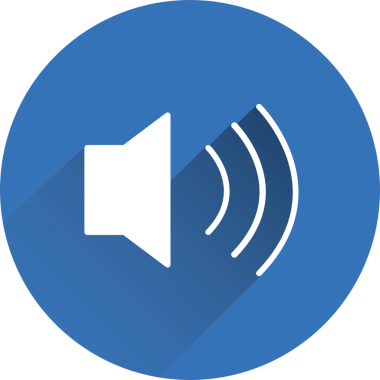 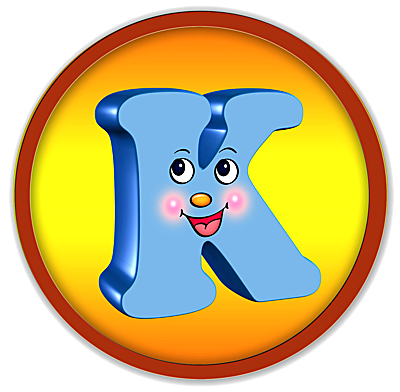  «Неожиданности»Выбери предмет,  в названии которого один слог (три слога)Игра «Крестики-нолики»Зачеркни неправильно написанную буквуДопиши буквыИгра «Четвёртый лишний»Игра «Что из чего сделано?»   Ребус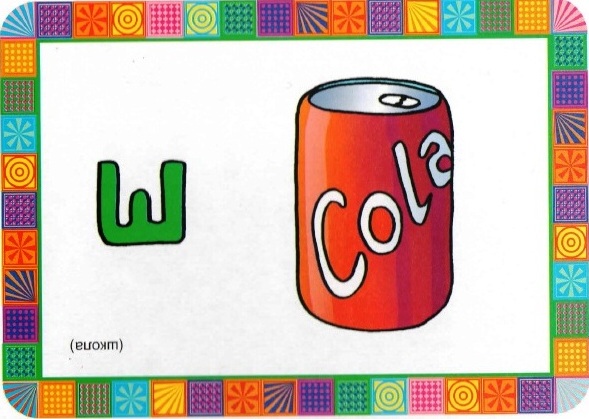 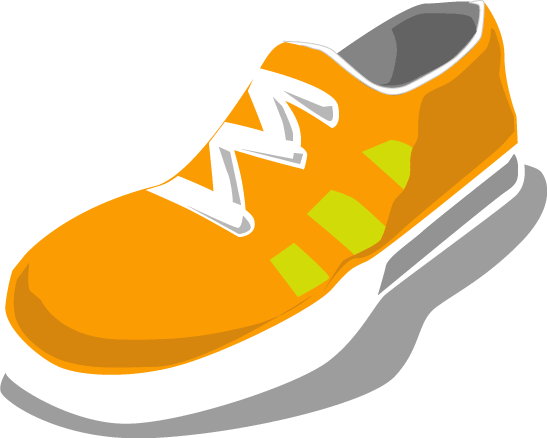 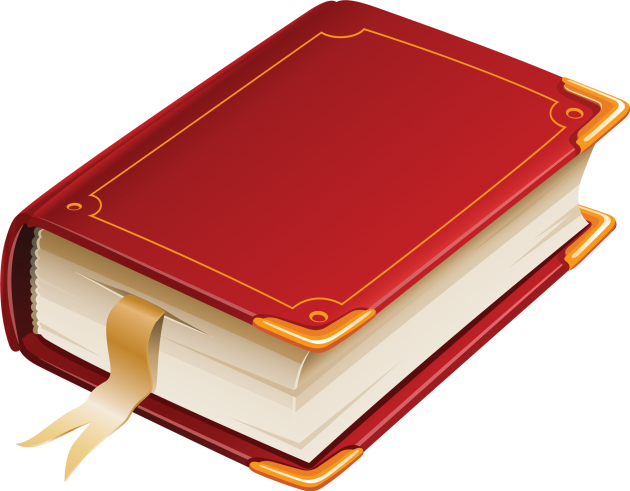 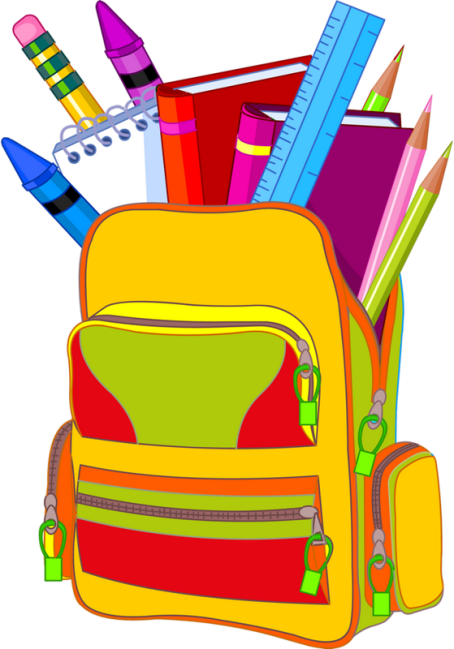 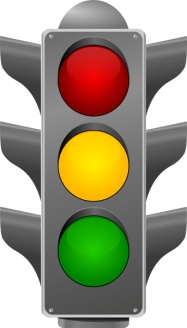 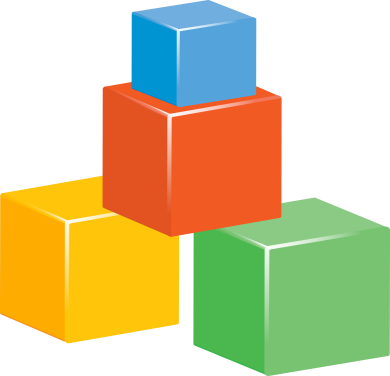 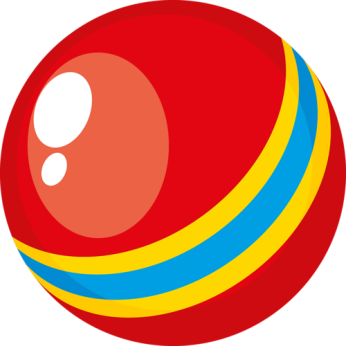 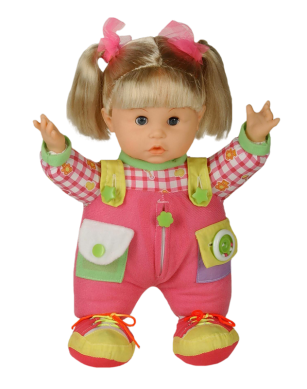 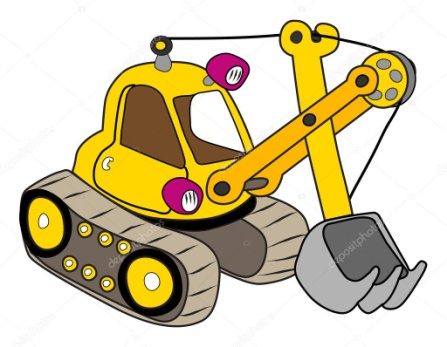 ХХОООХ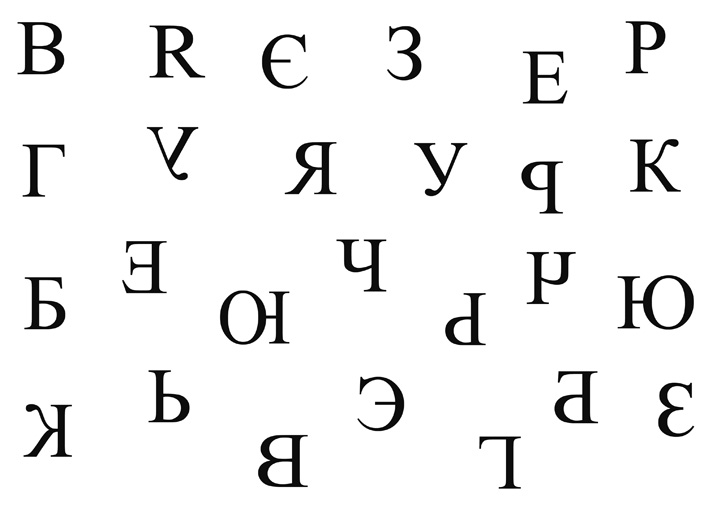 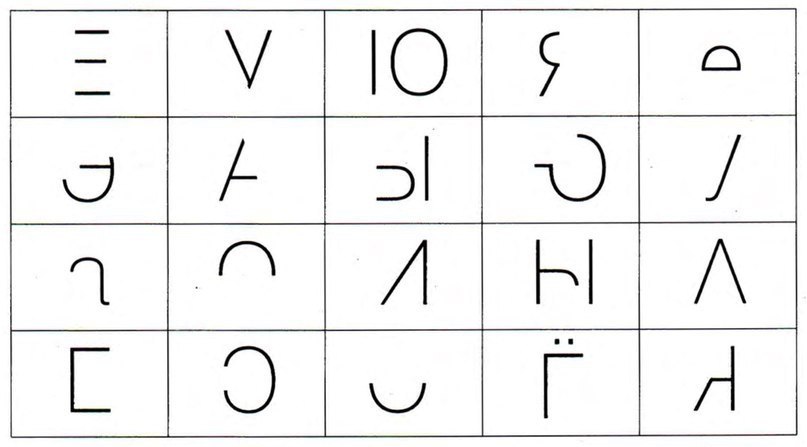 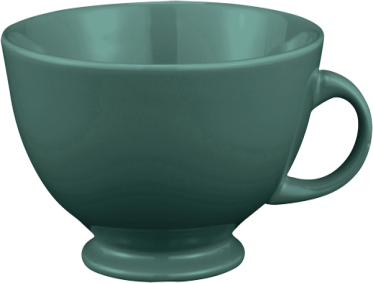 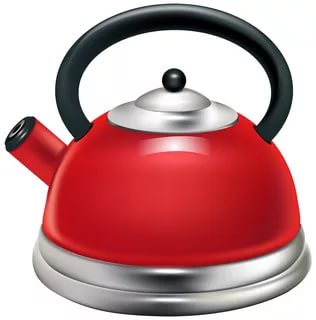 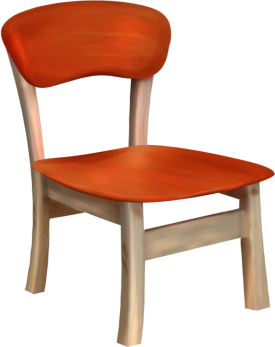 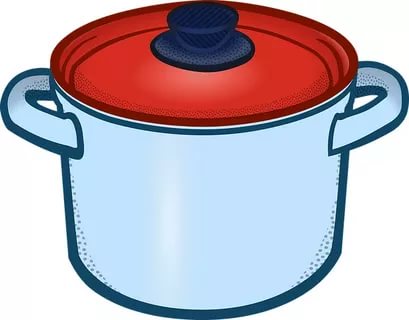 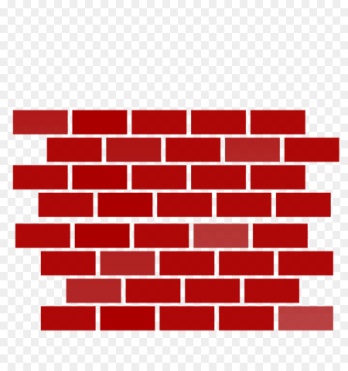 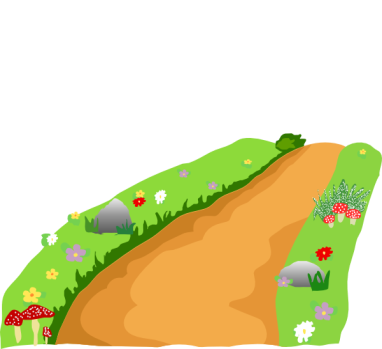 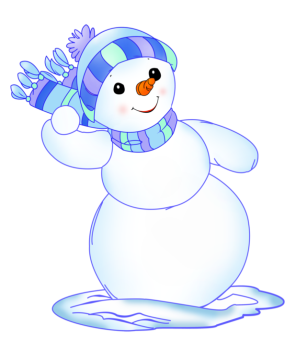 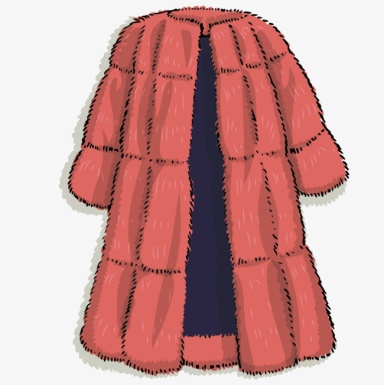 